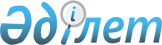 Түркістан қаласының 1500 жылдық мерейтойын өткізуге бірінші кезектегі объектілерді дайындау жөніндегі іс-шаралардың жоспарын бекіту туралыҚазақстан Республикасы Премьер-Министрінің өкімі 2000 жылғы 11 қаңтар N 8-ө

      1. Қоса беріліп отырған Түркістан қаласының 1500 жылдық мерейтойын өткізуге бірінші кезектегі объектілерді дайындау жөніндегі іс-шаралардың жоспары бекітілсін. 

      2. Оңтүстік Қазақстан облысының әкімі заңдарда белгіленген тәртіппен Шымкент қаласы әуежайының VIР-залын одан әрі тікелей мақсаты бойынша пайдалану үшін "Қазаэронавигация" республикалық мемлекеттік кәсіпорнының жарғылық қорына берсін.      ЕСКЕРТУ. 2-тармақ өзгерді - ҚР Үкіметінің 2000.05.10. N 73 өкімімен.R000073_

      3. Осы өкімнің орындалуын бақылау Қазақстан Республикасы Премьер-Министрінің Кеңесіне жүктелсін.     Премьер-Министр                                                  Қазақстан Республикасы                                                    Премьер-Министрінің                                                 2000 жылғы 11 қаңтардағы                                                      N 2000 өкімімен                                                         бекітілген             Түркістан қаласының 1500 жылдық мерейтойын өткізуге      бірінші кезектегі объектілерді дайындау жөніндегі іс-шаралардың                                   Жоспары      ЕСКЕРТУ. Жоспардың 1-бөлімінің атауы өзгерді - ҚР Үкіметінің                        2000.05.10. N 73 өкімімен.  R000073_

 __________________________________________________________________________N          Іс-шаралар         Жауаптылар           Аяқтау мерзімдерір\с     __________________________________________________________________________1               2                3                         4     __________________________________________________________________________            І. Шымкент қаласының әуежайын жөндеу (жеңіл-желпі, оның ішінде                алдыңғы бетін, VIР-залын, дәліздері мен өту жолдарын)              Тапсырысшы: "Қазаэронавигация" республикалық мемлекеттік                               кәсіпорны1.  Жұмыстарды Қаржыландыру   Тапсырысшы       Орындалған жұмыстар фактісі    мәселесін шешу                             бойынша, кезең-кезеңмен2.  Техникалық-экономикалық   Тапсырысшы       Бір айлық мерзімде    негіздеме (ТЭН) мен жо.    балау-сметалық құжатта.    маны (ЖҚС) әзірлеуге      тендер өткізу3.  Белгіленген тәртіппен     Тапсырысшы       Дайындығына қарай, кезең-    ТЭН мен ЖҚС-ны бекіту     Жобаны әзірлеу.  кезеңмен                              шілер4.  Жөндеу жөніндегі жұмыс.   Тапсырысшы       2000 жылдың 20 ақпанына     тарды орындауға тендер                     дейін    өткізу5.  Объектілерді жөндеу жұ.   Тапсырысшы       2000 жылдың 15 шілдесіне      мыстары                   Бас мердігер     дейін6.  Объектіні қабылдау        Тапсырысшы       2000 жылдың 1 тамызына                                                     дейін                 ІІ. Қашықтығы 160 км Шымкент-Түркістан автомобиль жолын                күрделі және орташа жөндеу                     Тапсырысшы: Көліккоммині1.  Жұмыстарды 245 млн. теңге  Қаржымині       2000 жылдың 15 қаңтарына    мөлшерінде қаржыландыру    Тапсырысшы      дейін    жөніндегі мәселені шешу2.  Бас мердігерді таңдау жө.   Тапсырысшы      2000 жылдың 20 ақпанына     нінде тендер өткізу                         дейін3.  Жол-құрылыс жұмыстары       Бас мердігер    2000 жылдың 15 шілдесіне                               Тапсырысшы      дейін4.  Объектіні қабылдау          Тапсырысшы      2000 жылдың 1 тамызына                                               дейін            ІІІ. Темір жол вокзалы ғимаратын қайта қалпына келтіру                 Тапсырысшы: "Қазақстан темір жолы"              1.  Жұмыстарды 100 млн. теңге   Тапсырысшы      Жұмыстарды орындау фактісі    мөлшерінде қаржыландыру                     бойынша, кезең-кезеңмен    жөніндегі мәселені шешу2.  Объектідегі құрылыс-монтаж  Тапсырысшы      2000 жылдың 15 шілдесіне    жұмыстары                   Мердігер        дейін3.  Объектіні қабылдау          Тапсырысшы      2000 жылдың 1 тамызына                                                дейін                ІV. Түркістан қаласының орталық бөлігіндегі канализация                жүйелерін қайта жаңарту                Тапсырысшы: Оңтүстік Қазақстан облысының әкімі1.  Жұмыстарды 60 млн. теңге     Қаржымині      2000 жылдың 1 қаңтарына    мөлшерінде қаржыландыру                     дейін     жөніндегі мәселені қарау2.  Техникалық-экономикалық      Тапсырысшы     2000 жылдың 20 ақпанына     негіздеме (ТЭН) мен жо.                     дейін    балау-сметалық құжатта.    маны (ЖҚС) әзірлеуге      тендер өткізу   3.  Белгіленген тәртіппен       Тапсырысшы      Дайындығына қарай, кезең-    ТЭН мен ЖҚС-ны бекіту       Әзірлеушілер    кезеңмен4.  Бас мердігерді таңдау жө.   Тапсырысшы      2000 жылдың 1 наурызына    нінде тендер өткізу                         дейін                      5.  Объектідегі құрылыс-монтаж  Тапсырысшы      2000 жылдың 15 шілдесіне    жұмыстары                   Бас мердігер    дейін6.  Объектіні қабылдау          Тапсырысшы      2000 жылдың 1 тамызына                                                дейін                Ескерту: 1. Объектілердегі құрылыс-монтаж және жөндеу жұмыстарын                    ерекшелік ретінде олардың кезең-кезеңдік жобалау-сметалық                  құжаттамасының дайын болуына қарай орындауға рұқсат етіледі.              2. Әрбір объекті бойынша ҚМЖ-ның күнтізбелік жоспары                       әзірленеді және бекітіледі.     Оқығандар:    Қобдалиева Н.М.    Орынбекова Д.К.        
					© 2012. Қазақстан Республикасы Әділет министрлігінің «Қазақстан Республикасының Заңнама және құқықтық ақпарат институты» ШЖҚ РМК
				